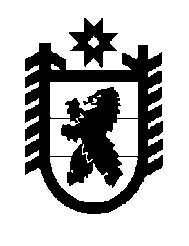 Российская Федерация Республика Карелия    РАСПОРЯЖЕНИЕГЛАВЫ РЕСПУБЛИКИ КАРЕЛИЯВнести в состав Совета директоров промышленных предприятий при Главе Республики Карелия (далее – Совет), утвержденный распоряжением Главы Республики Карелия от 9 июня 2016 года № 223-р (Собрание законодательства Республики Карелия, 2016, № 6, ст. 1229), следующие изменения:1) включить в состав Совета следующих лиц:Парфенчиков А.О.  – временно исполняющий обязанности Главы Республики Карелия, председатель Совета;Жирнель Е.В. – исполняющий обязанности Министра экономического развития и промышленности Республики Карелия, заместитель председателя Совета;Тюниляйнен Т.Л. – начальник отдела Министерства экономического развития и промышленности Республики Карелия, секретарь Совета;Петухов Р.А. – начальник управления Министерства экономического развития и промышленности Республики Карелия;Малышев К.С. – генеральный директор общества с ограниченной ответственностью «РК-Гранд» (по согласованию);2) указать новую должность Сибирякова К.Н. – заместитель Министра экономического развития и промышленности Республики Карелия;3) исключить из состава Совета Худилайнена А.П., Арминена О.К., Омельченко М.А.Временно исполняющий обязанности
Главы Республики Карелия                                                  А.О. Парфенчиковг. Петрозаводск5 апреля 2017 года№ 153-р